 敬愛的捐款人平安，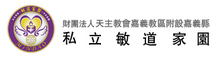       依據財團法人法第25條第三項第二款規定，本園將於官網→線上徵信→  捐款徵信頁面公開捐款人姓名及金額，如不同意公開，請填寫下列表單，本園  將以善心人士替代姓名之方式公開徵信。感謝您的諒解與配合。	      敬祈  天主賜福                                  敏道家園財務組  敬上								網站：http://www.mindaohome.org.tw/								粉絲團：http://www.facebook.com/mindaohome?ref=stream捐款資訊不公開聲明書捐款人姓名＊敏道之友編號非必填聯絡電話＊(市話)                (手機)  (市話)                (手機)  (市話)                (手機)  通訊地址＊    依據財團法人法第25條第3項第2款規定：財團法人應主動公開捐贈者之名稱及捐款金額，但捐贈者可事先以書面表示反對。    本人已知悉前揭規定，特以本意見書表示，本人向貴單位捐贈之所有款項均不同意公開姓名，請貴單位隱蔽相關資訊。    此    致                              授權人                簽章中華民國            年                月               日    依據財團法人法第25條第3項第2款規定：財團法人應主動公開捐贈者之名稱及捐款金額，但捐贈者可事先以書面表示反對。    本人已知悉前揭規定，特以本意見書表示，本人向貴單位捐贈之所有款項均不同意公開姓名，請貴單位隱蔽相關資訊。    此    致                              授權人                簽章中華民國            年                月               日    依據財團法人法第25條第3項第2款規定：財團法人應主動公開捐贈者之名稱及捐款金額，但捐贈者可事先以書面表示反對。    本人已知悉前揭規定，特以本意見書表示，本人向貴單位捐贈之所有款項均不同意公開姓名，請貴單位隱蔽相關資訊。    此    致                              授權人                簽章中華民國            年                月               日    依據財團法人法第25條第3項第2款規定：財團法人應主動公開捐贈者之名稱及捐款金額，但捐贈者可事先以書面表示反對。    本人已知悉前揭規定，特以本意見書表示，本人向貴單位捐贈之所有款項均不同意公開姓名，請貴單位隱蔽相關資訊。    此    致                              授權人                簽章中華民國            年                月               日✽意見書回傳方式(以下方式擇一)1.傳真：(05)3625344            2.地址：61363嘉義縣朴子市學府路2段92號3.E-mail：請掃描後寄至「freetofly0208@sacheart.org.tw」 ✽意見書回傳方式(以下方式擇一)1.傳真：(05)3625344            2.地址：61363嘉義縣朴子市學府路2段92號3.E-mail：請掃描後寄至「freetofly0208@sacheart.org.tw」 ✽意見書回傳方式(以下方式擇一)1.傳真：(05)3625344            2.地址：61363嘉義縣朴子市學府路2段92號3.E-mail：請掃描後寄至「freetofly0208@sacheart.org.tw」 ✽意見書回傳方式(以下方式擇一)1.傳真：(05)3625344            2.地址：61363嘉義縣朴子市學府路2段92號3.E-mail：請掃描後寄至「freetofly0208@sacheart.org.tw」 